Obecní úřad PálečzajišťujeSvoz nebezpečnéhoa velkoobjemového odpadu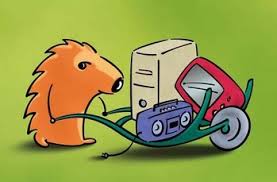 Kontejnery na odvoz budou přistaveny na návsi dne: 15.6.2019 od 9.00 do 11.00 hod.Občané předávají odpad přímo obsluzeCo můžete odevzdat:Nebezpečný odpad: barvy, ředidla, lepidla, tonery, agrochemie,asfaltové lepenky, kyseliny, zásady, oleje, znečištěné obaly, zaolejované textilie, čistící prostředky.Velkoobjemový odpad: starý nábytek, čalouněné soupravy,koberce, linolea, umyvadla, toalety, velká zrcadla, objemné plastové nádoby a obaly.Nesbíráme: 	elektrozařízení, léky, pneumatiky, 	 	     